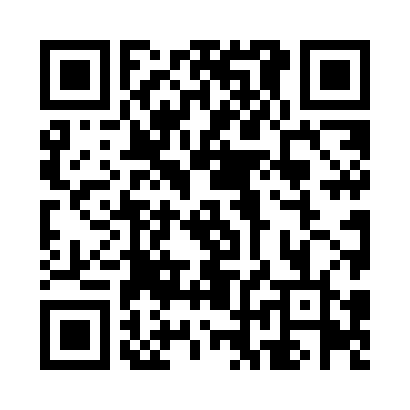 Prayer times for Kanheri, IndiaWed 1 May 2024 - Fri 31 May 2024High Latitude Method: One Seventh RulePrayer Calculation Method: University of Islamic SciencesAsar Calculation Method: HanafiPrayer times provided by https://www.salahtimes.comDateDayFajrSunriseDhuhrAsrMaghribIsha1Wed4:516:0712:315:006:558:122Thu4:506:0712:315:006:568:133Fri4:496:0612:315:006:568:134Sat4:496:0612:314:596:568:145Sun4:486:0512:314:596:578:146Mon4:476:0512:314:596:578:157Tue4:476:0412:314:596:578:158Wed4:466:0412:314:596:588:169Thu4:466:0312:314:596:588:1610Fri4:456:0312:314:596:588:1711Sat4:446:0312:314:596:598:1712Sun4:446:0212:315:006:598:1813Mon4:436:0212:315:007:008:1814Tue4:436:0212:315:007:008:1915Wed4:426:0112:315:017:008:1916Thu4:426:0112:315:017:018:2017Fri4:416:0112:315:027:018:2018Sat4:416:0012:315:027:018:2119Sun4:406:0012:315:027:028:2120Mon4:406:0012:315:037:028:2221Tue4:405:5912:315:037:028:2222Wed4:395:5912:315:047:038:2323Thu4:395:5912:315:047:038:2324Fri4:395:5912:315:047:048:2425Sat4:385:5912:315:057:048:2426Sun4:385:5812:315:057:048:2527Mon4:385:5812:315:067:058:2528Tue4:375:5812:325:067:058:2629Wed4:375:5812:325:067:058:2630Thu4:375:5812:325:077:068:2731Fri4:375:5812:325:077:068:27